Publicado en Madrid  el 14/03/2019 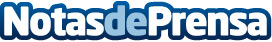 ¿Qué tienen en común la NASA, el sistema GPS y un reloj de péndulo según Smartick? Todos usan el número PiEste dígito irracional es una constante matemática y es de los más estudiados en el ámbito de la aritmética y la geometría. Hoy, 14 de marzo, se celebra el Día del Número Pi, una efemérides que pretende divulgar entre la población la importancia que tiene esta cifra en muchos ámbitos, no solo de las ciencias, sino de la vida. Su conocimiento y la comprensión de su aplicación práctica es fundamental para niños y niñas en su etapa escolarDatos de contacto:RedacciónNota de prensa publicada en: https://www.notasdeprensa.es/que-tienen-en-comun-la-nasa-el-sistema-gps-y_1 Categorias: Educación Investigación Científica http://www.notasdeprensa.es